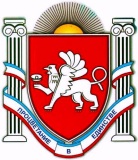 РЕСПУБЛИКА КРЫМБЕЛОГОРСКИЙ РАЙОН
Администрация Криничненского сельского поселенияГлава администрации Криничненского сельского поселенияП О С Т А Н О В Л Е Н И Еот 20 ноября   2019 года			с. Криничное				№ 259О внесении изменений в постановление администрации Криничненского сельского поселения  от  25.10.2019 №236  «Об утверждении Муниципальной программы «Благоустройство территории Криничненского сельского поселения Белогорского района Республики Крым на 2020 год и на плановый период 2021 и 2022 годов»»В соответствии с Федеральным законом от 06.10.2003 года № 131-ФЗ «Об общих принципах организации местного самоуправления в Российской Федерации», решением 30 сессии I созыва Криничненского сельского совета от 24 июня 2016 года № 201 «Об утверждении Порядка разработки, реализации и оценки эффективности муниципальных программ Криничненского сельского поселения», в целях совершенствования системы комплексного благоустройства Криничненского сельского поселения, Администрация Криничненского сельского поселения П О С Т А Н О В Л Я Е Т:1. Внести изменения в постановление администрации Криничненского сельского поселения  Белогорского  района  Республики  Крым  от 25.10.2019 года№ 236 «Об утверждении муниципальной  программы «Благоустройство территории Криничненского сельского поселения Белогорского района Республики Крым на 2020 год и на плановый период 2021 и 2022 годов» приложение №1 к постановлению изложить в новой редакции (прилагается).2. Настоящее постановление подлежит официальному  обнародованию путем размещения на утвержденных информационных стендах расположенных на территории  Криничненского сельского  поселения,  на сайте Криничненского сельского поселения (http:Криничненское-адм.рф). 3. Настоящее постановление вступает в силу с 01.01.2020 года.4. Контроль за выполнением настоящего постановления оставляю за собой.Председатель Криничненского сельского совета - глава АдминистрацииКриничненского сельского поселения					Л.Г. ОсипчукПриложение № 1к  Постановлению администрацииКриничненского сельского поселенияот 20.11.2019г. №259 МУНИЦИПАЛЬНАЯ ПРОГРАММА "БЛАГОУСТРОЙСТВО ТЕРРИТОРИИ КРИНИЧНЕНСКОГО СЕЛЬСКОГО ПОСЕЛЕНИЯ БЕЛОГОРСКОГО РАЙОНА РЕСПУБЛИКИ КРЫМ НА 2020 ГОД И НА ПЛАНОВЫЙ ПЕРИОД 2021 И 2022 ГОДОВ"Паспорт муниципальной программы « Благоустройство территории Криничненского сельского поселения Белогорского района Республики Крым на 2020 год и на плановый период 2021 и 2022 годов»Раздел 1. СОДЕРЖАНИЕ ПРОБЛЕМЫ И ОБОСНОВАНИЕ НЕОБХОДИМОСТИ ЕЕ РЕШЕНИЯ ПРОГРАММНЫМИ МЕТОДАМИПриродно-климатические условия Криничненского сельского поселения, его географическое положение и рельеф создают относительно благоприятные предпосылки для проведения работ по благоустройству территорий, развитию инженерной инфраструктуры в населенных пунктах.В последние годы в поселении проводилась целенаправленная работа по благоустройству территории и социальному развитию населенных пунктов. В то же время в вопросах благоустройства территории поселения имеется ряд проблем. Благоустройство многих населенных пунктов поселения не отвечает современным требованиям. Большие нарекания вызывает благоустройство и санитарное содержание дворовых территорий. По-прежнему серьезную озабоченность вызывает состояние сбора, утилизации и захоронения бытовых и промышленных отходов, Работы по благоустройству населенных пунктов поселения не приобрели пока комплексного, постоянного характера, не переросли в полной мере в плоскость конкретных практических действий.Несмотря на предпринимаемые меры, растет количество несанкционированных свалок мусора и бытовых отходов, отдельные домовладения не ухожены. Накопление в больших масштабах промышленных отходов и негативное их воздействие на окружающую среду является одной их главных проблем обращения с отходами.Недостаточно занимаются благоустройством и содержанием закрепленных территорий организации, расположенные на территориях населенных пунктов поселения.Инженерное благоустройство территории включает в себя такие вопросы, как обустройство спортивных, детских площадок, ликвидация несанкционированных свалок.Уровень благоустройства определяет комфортность проживания граждан и является одной из проблем, требующих каждодневного внимания и эффективного решения, которое включает в себя комплекс мероприятий по инженерной подготовке и обеспечению безопасности, озеленению, устройству покрытий, освещению, размещению малых архитектурных форм.Для решения проблем по благоустройству населенных пунктов поселения необходимо использовать программно-целевой метод. Комплексное решение проблемы окажет положительный эффект на санитарно-эпидемиологическую обстановку, предотвратит угрозу жизни и безопасности граждан, будет способствовать повышению уровня их комфортного проживания.Конкретная деятельность по выходу из сложившейся ситуации, связанная с планированием и организацией работ по вопросам улучшения благоустройства, санитарного состояния населенных пунктов поселения, создания комфортных условий проживания населения, по мобилизации финансовых и организационных ресурсов, должна осуществляться в соответствии с настоящей Программой.Раздел 2. ОСНОВНЫЕ ЦЕЛИ И ЗАДАЧИ, СРОКИ И ЭТАПЫ РЕАЛИЗАЦИИ, ЦЕЛЕВЫЕ ИНДИКАТОРЫ И ПОКАЗАТЕЛИ ПРОГРАММЫ2.1 Анализ существующего положения в комплексном благоустройстве территории поселения.Для определения комплекса проблем, подлежащих программному решению, проведен анализ существующего положения в комплексном благоустройстве поселения. Анализ проведен по трем показателям по результатам, исследования которых сформулированы цели, задачи и направления деятельности при осуществлении программы.2.2 Координация деятельности предприятий, организаций и учреждений, занимающихся благоустройством населенных пунктов.	В настоящее время отсутствуют предприятия, организации, учреждения, занимающиеся комплексным благоустройством на территории поселения. В связи с этим требуется привлечение специализированных организаций для решения существующих проблем.Одной из задач и является необходимость координировать взаимодействие между предприятиями, организациями и учреждениями при решении вопросов ремонта коммуникаций и объектов благоустройства поселения.2.3. Анализ качественного состояния элементов благоустройства2.3.1. Благоустройство поселенияБлагоустройство поселения включает в себя озеленение, детские игровые площадки, места отдыха. Благоустройством занимается администрация Криничненского сельского поселения.В сложившемся положении необходимо продолжать комплексное благоустройство в поселении.2.4. Привлечение жителей к участию в решении проблем благоустройства территории поселенияПроблема благоустройства сельского поселения требует постоянного внимания со стороны всех коммунальных служб, предприятий и организаций поселения, частных предпринимателей, активизации работы среди населения по наведению порядка, очистке и благоустройству прилегающих дворовых территорий, выполнения всех соответствующих мероприятий по очистке, благоустройству и озеленению поселения в комплексе, а также значительного финансирования и времени.Анализ показывает, что проблема заключается в низком уровне культуры поведения жителей поселения на улицах и во дворах, небрежном отношении к элементам благоустройства.В течение 2020-2022 год необходимо проведение разъяснительной работы по соблюдению законодательства по правилам содержания домашних животных.Данная Программа направлена на повышение уровня комплексного благоустройства территории поселения:совершенствование системы комплексного благоустройства территории поселения, эстетического вида поселения; повышение уровня внешнего благоустройства и санитарного содержания территорий поселения; развитие и поддержка инициатив жителей поселения по благоустройству и санитарной очистке придомовых территорий и содержанию домашних животных; повышение общего уровня благоустройства поселения; организация взаимодействия между предприятиями, организациями и учреждениями при решении вопросов благоустройства территории поселения; приведение в качественное состояние элементов благоустройства; привлечение жителей к участию в решении проблем благоустройства; оздоровление санитарной экологической обстановки в поселении и на свободных территориях. Раздел 3. СИСТЕМА ПРОГРАММНЫХ МЕРОПРИЯТИЙ, РЕСУРСНОЕ ОБЕСПЕЧЕНИЕ, ПЕРЕЧЕНЬ МЕРОПРИЯТИЙ,ИСТОЧНИКИ ФИНАНСИРОВАНИЯ ПРОГРАММЫПеречень программных мероприятий, сроки их реализации, информация о необходимых ресурсах приведены в приложении к настоящей Программе.Основой Программы является система взаимоувязанных мероприятий, согласованных по ресурсам, исполнителям и срокам осуществления:3.1. Основной целью программы является комплексное решение проблем благоустройства по улучшению санитарного и эстетического вида сельского поселения, повышению комфортных условий жизни и деятельности для жителей поселения, озеленению территорий поселения, улучшению экологической обстановки на территории поселения3.2. Ресурсное обеспечение ПрограммыФинансирование мероприятий, предусмотренных разделом 3, при наличии разработанных и принятых программ благоустройства территорий, а также решений о выделении средств местного бюджета на финансирование мероприятий по благоустройству территорий поселения (Приложение 1).Раздел 4. МЕХАНИЗМ РЕАЛИЗАЦИИ,ОРГАНИЗАЦИЯ УПРАВЛЕНИЯ И КОНТРОЛЬ ЗА ХОДОМ РЕАЛИЗАЦИИ ПРОГРАММЫУправление реализацией Программы осуществляет муниципальный заказчик Программы - Администрация Криничненского сельского поселения.Муниципальный Заказчик Программы несет ответственность за реализацию Программы, уточняет сроки реализации мероприятий Программы и объемы их финансирования.Муниципальным Заказчиком Программы выполняются следующие основные задачи:экономический анализ эффективности программных проектов и мероприятий Программы; подготовка предложений по составлению плана инвестиционных и текущих расходов на очередной период; корректировка плана реализации Программы по источникам и объемам финансирования и по перечню предлагаемых к реализации задач Программы по результатам принятия местного бюджета и уточнения возможных объемов финансирования из других источников; мониторинг выполнения показателей Программы и сбора оперативной отчетной информации, подготовки и представления в установленном порядке отчетов о ходе реализации Программы. Мероприятия Программы реализуются посредством заключения муниципальных контрактов между Муниципальным заказчиком Программы и исполнителями Программы. Распределение объемов финансирования, указанных в таблице 1 к настоящей Программе, по объектам благоустройства осуществляется Муниципальным заказчиком Программы. Контроль за реализацией Программы осуществляется Администрацией Криничненского сельского поселения. Исполнитель Программы - Администрация Криничненского сельского поселения: ежеквартально собирает информацию об исполнении каждого мероприятия Программы и общем объеме фактически произведенных расходов всего по мероприятиям Программы и, в том числе, по источникам финансирования; осуществляет обобщение и подготовку информации о ходе реализации мероприятий Программы; Контроль за ходом реализации Программы осуществляется в соответствии с муниципальной целевой программой «Благоустройство территории Криничненского сельского поселения Белогорского района Республики Крым на 2020 год и на плановый период 2021 и 2022 годов». Раздел 5. ОЦЕНКА ЭФФЕКТИВНОСТИ СОЦИАЛЬНО-ЭКОНОМИЧЕСКИХ И ЭКОЛОГИЧЕСКИХ ПОСЛЕДСТВИЙ ОТ РЕАЛИЗАЦИИ ПРОГРАММЫПрогнозируемые конечные результаты реализации Программы предусматривают повышение уровня благоустройства территории поселения, улучшение санитарного содержания территорий, экологической безопасности населенных пунктов.В результате реализации программы ожидается создание условий, обеспечивающих комфортные условия для работы и отдыха населения на территории муниципального образования Криничненское сельское поселение.Эффективность программы оценивается по следующим показателям:процент соответствия объектов внешнего благоустройства ГОСТу; процент привлечения жителей поселения к работам по благоустройству; процент привлечения предприятий и организаций поселения к работам по благоустройству; уровень благоустроенности территорий поселения (обеспеченность поселения зелеными насаждениями, детскими игровыми и спортивными площадками). В результате реализации Программы ожидается: улучшение экологической обстановки и создание среды, комфортной для проживания жителей поселения; совершенствование эстетического состояния территории поселения; увеличение площади благоустроенных зелёных насаждений в поселении; создание зелёных зон для отдыха жителей поселения; предотвращение сокращения зелёных насаждений; количественным показателям реализации Программы относятся: капитальный ремонт, ремонт и содержание уличного освещения с.Криничное, с.Головановка, с.Кирпичное,с.Алексеевка, с.Яблочное.расходы благоустройство парковой зоны с.Криничное ;обустройство  и содержание детских площадок (доукомплектование детским, спортивным и игровым оборудованием, установка ограждений). Председатель Криничненского сельского совета - глава администрацииКриничненского сельского поселения				Л.Г. ОсипчукПриложение №1РЕСУРСНОЕ ОБЕСПЕЧЕНИЕ  СИСТЕМА МЕРОПРИЯТИЙ МУНИЦИПАЛЬНОЙ ПРОГРАММЫ"БЛАГОУСТРОЙСТВО ТЕРРИТОРИИ КРИНИЧНЕНСКОГО СЕЛЬСКОГО ПОСЕЛЕНИЯ БЕЛОГОРСКОГО РАЙОНА  РЕСПУБЛИКИ КРЫМ НА 2020 ГОД И НА ПЛАНОВЫЙ ПЕРИОД 2021 И 2022 ГОДОВ"Председатель Криничненского сельского совета - глава администрацииКриничненского сельского поселения						Л.Г. ОсипчукНаименованиеПрограммыМуниципальная программа «Благоустройство территории Криничненского сельского поселения Белогорского района Республики Крым на 2020 год и на плановый период 2021 и 2022 годов» (далее - Программа)Основание для разработки программыГражданский  кодекс  Российской  Федерации,  Бюджетный  кодекс Российской Федерации, Федеральный закон от 06.10.2003 N 131-ФЗ «Об общих принципах организации местного самоуправления в Российской Федерации», Устав муниципального образования Криничненское сельское поселение Белогорского района Республики Крым, Решение 30 сессии I созыва Криничненского сельского совета от 24 июня 2016 года № 201 «Об утверждении Порядка разработки, реализации и оценки эффективности муниципальных программ Криничненского сельского поселения»Муниципальный заказчик ПрограммыАдминистрация Криничненского сельского поселения Белогорского района Республики КрымРазработчик ПрограммыАдминистрация Криничненского сельского поселения Белогорского района Республики КрымИсполнители мероприятий Программы:Администрация Криничненского сельского поселения Белогорского района Республики КрымОсновные цели Программы- Совершенствование системы комплексного благоустройства муниципального образования Криничненское сельское поселение- Повышение уровня внешнего благоустройства и санитарного содержания территории Криничненского сельского поселения- развитие и поддержка инициатив жителей населенных пунктов по благоустройству санитарной очистке придомовых территорий- Активизация работ по благоустройству территории поселения, капитальный ремонт систем наружного освещения улиц населенных пунктов-повышение общего уровня благоустройства поселенияОсновные задачи Программы- Организация взаимодействия между предприятиями, организациями и учреждениями при решении вопросов благоустройства территории поселения.- Привлечение жителей к участию в решении проблем благоустройства.- оздоровление санитарной экологической обстановки в поселении и на свободных территориях, ликвидация свалок бытового мусора;- Организация благоустройства и озеленения территории поселения.- Организация прочих мероприятий по благоустройству поселения.- Создание комфортных условий для отдыха, развлечений, безопасного времяпровождения, прогулок и отдыха детей школьного и дошкольного возраста, развитие и совершенствование физических и духовных качеств населения-  восстановление и капитальный ремонт уличного освещения Сроки реализации Программы2020- 2022 годыОбъемы и источники финансирования ПрограммыОбщий объем финансирования за счет средств местного бюджета Программы составляет (Приложение 1) 6004,37 тыс. руб. Бюджетные ассигнования, предусмотренные в плановом периоде 2020-2022 годы, могут быть уточнены при формировании проекта бюджета поселенияОжидаемые конечные результаты реализации Программы- Единое управление комплексным благоустройством муниципального образования.- Определение перспективы улучшения благоустройства муниципального образования Криничненское сельское поселение.- создание условий для массового отдыха жителей поселения и организация обустройства мест массового отдыха населения;- улучшение состояния территорий муниципального образования Криничненское сельское поселение.- привитие жителям муниципального образования любви и уважения к своему селу, к соблюдению чистоты и порядка на территории муниципального образования Криничненское сельское поселение.- улучшение экологической обстановки и создание среды, комфортной для проживания жителей поселения;- совершенствование эстетического состояния территории;- благоустроенность населенных пунктов поселения.- увеличение уровня озеленения территории поселения;- проведение организационно-хозяйственных мероприятий по ликвидации несанкционированных свалок.Система организации контроля за исполнением программыКонтроль за ходом реализации целевой программы осуществляет администрация   Белогорского района республики Крым, в соответствии с ее полномочиями установленными федеральным и региональным законодательством.Администрация Криничненского сельского поселения несет ответственность за решение задач путем реализации программы и за обеспечение утвержденных значений целевых индикаторов. Отчет о выполнении целевых программ включает меры по повышению эффективности их реализации , представляются Администрацией Криничненского сельского поселения№ п/пНаименование мероприятийОтветственный исполнитель ИсточникфинансированияОбъем финансирования (тыс.руб.)Объем финансирования (тыс.руб.)Объем финансирования (тыс.руб.)Всего по муниципальной программеИсточникфинансирования2020 год2021 год2022 год   1.Муниципальная программа « Благоустройство территории Криничненского сельского поселения Белогорского района Республики Крым на 2020 год и на плановый период 2021 и 2022 годов»Администрация Криничненского сельского поселенияБюджетпоселения3646,242192,24165,896004,371.1.Основное мероприятие №1Капитальный ремонт, ремонт и содержание уличного освещения сел Криничненского сельского поселения "Администрация Криничненского сельского поселенияБюджетпоселения468,35240,87165,89875,111.2Основное мероприятие №2Обустройство и содержание  детских площадок сел Криничненского сельского поселенияАдминистрация Криничненского сельского поселенияБюджетпоселения20,00,00,020,01.3.Основное мероприятие №3Расходы на обустройство детских игровых площадок  за счёт средств бюджета Республики КрымАдминистрация Криничненского сельского поселения0,01951,370,01951,371.3.1Расходы на обустройство детских игровых площадок  за счёт средств бюджета Республики КрымАдминистрация Криничненского сельского поселенияРеспубликанский бюджет0,01853,80,01853,81.3.1Расходы на обустройство детских игровых площадок  за счёт средств бюджета Республики КрымАдминистрация Криничненского сельского поселенияБюджетпоселения0,097,570,097,571.4.Основное мероприятие №4 Расходы на благоустройство территорий за счёт средств бюджета Республики КрымАдминистрация Криничненского сельского поселения3157,890,00,03157,891.4.1.Расходы на благоустройство территорий за счёт средств бюджета Республики КрымАдминистрация Криничненского сельского поселенияРеспубликанский бюджет 3000,00,00,03000,01.4.1.Расходы на благоустройство территорий за счёт средств бюджета Республики КрымАдминистрация Криничненского сельского поселенияБюджетпоселения157,890,00,0157,89